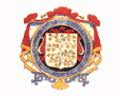 St Ives v Plymouth BarbariansSaturday 12th January 2013KO 2:30 p.m.atSt Ives Recreation Ground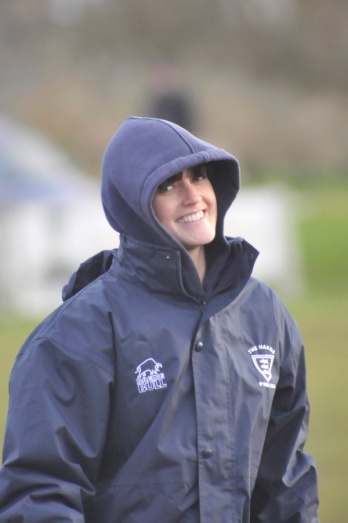 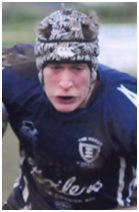 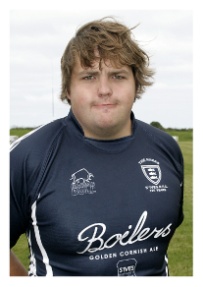 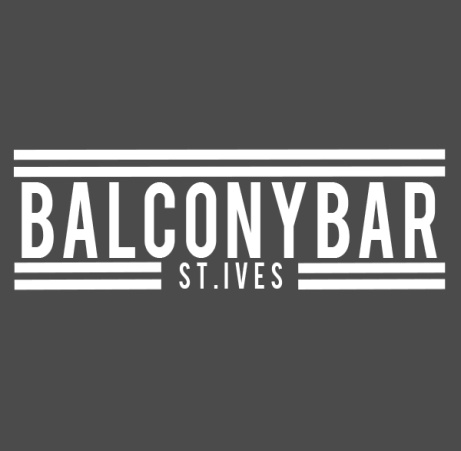 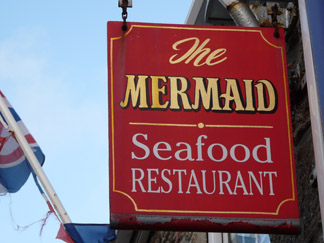 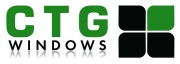 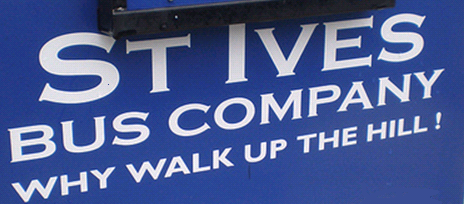 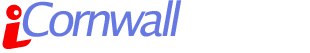 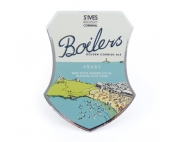 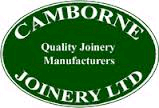 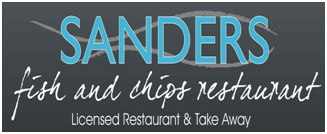 Form Guide (League matches)Form Guide (League matches)Form Guide (League matches)Form Guide (League matches)Form Guide (League matches)Form Guide (League matches)Form Guide (League matches)Form Guide (League matches)Form Guide (League matches)Form Guide (League matches)1St Ives  WWWWWWW100%14Plymouth BarbariansLDLLLLL7.1%Tribute Cornwall & Devon RFU League Table   Tribute Cornwall & Devon RFU League Table   Tribute Cornwall & Devon RFU League Table   Tribute Cornwall & Devon RFU League Table   Tribute Cornwall & Devon RFU League Table   Tribute Cornwall & Devon RFU League Table   Tribute Cornwall & Devon RFU League Table   Tribute Cornwall & Devon RFU League Table   Tribute Cornwall & Devon RFU League Table   Tribute Cornwall & Devon RFU League Table   Tribute Cornwall & Devon RFU League Table   Tribute Cornwall & Devon RFU League Table   #TeamPdWDLFADiff4TLBPts1St Ives (SW)15150061914647390662Teignmouth141301554171383120643Tiverton15111335224011270534Saltash13100340122317871485Withycombe15100538827711160466Hayle15726291324-3342377Pirates Amateurs15618266309-4342328Old PMs Mannamedian146083723512151309Falmouth15519286418-132412810Newquay Hornets15501038637115622411Crediton15438197286-89022412Liskeard-Looe143110203402-199211313Plymouth Barbarians14111292467-375041014Wessex151014131553-422228